              Základní škola a Mateřská škola Bohutice, 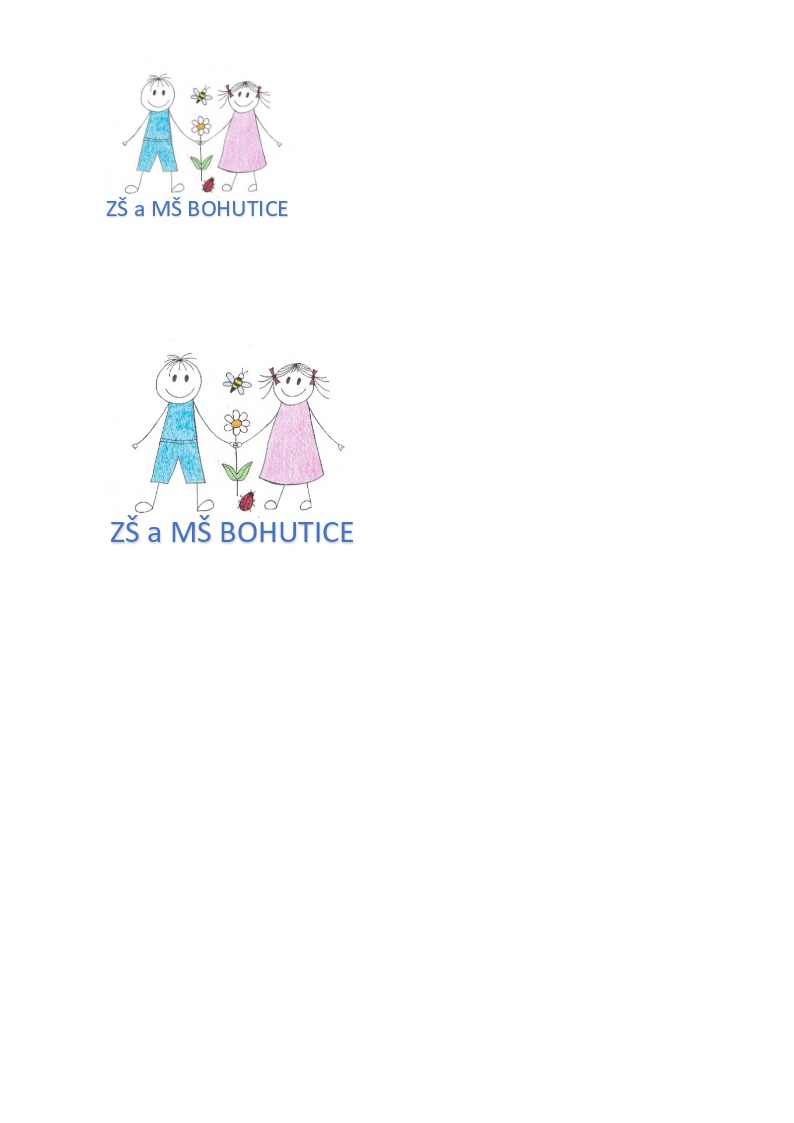 okres Znojmo, příspěvková organizace             Tel. 515 336 335, 775 410 222e-mail: skola.bohutice@centrum.cz               IČO: 710 106 70Výroční zpráva Základní školy a Mateřské školy Bohutice  za školní rok 2022/2023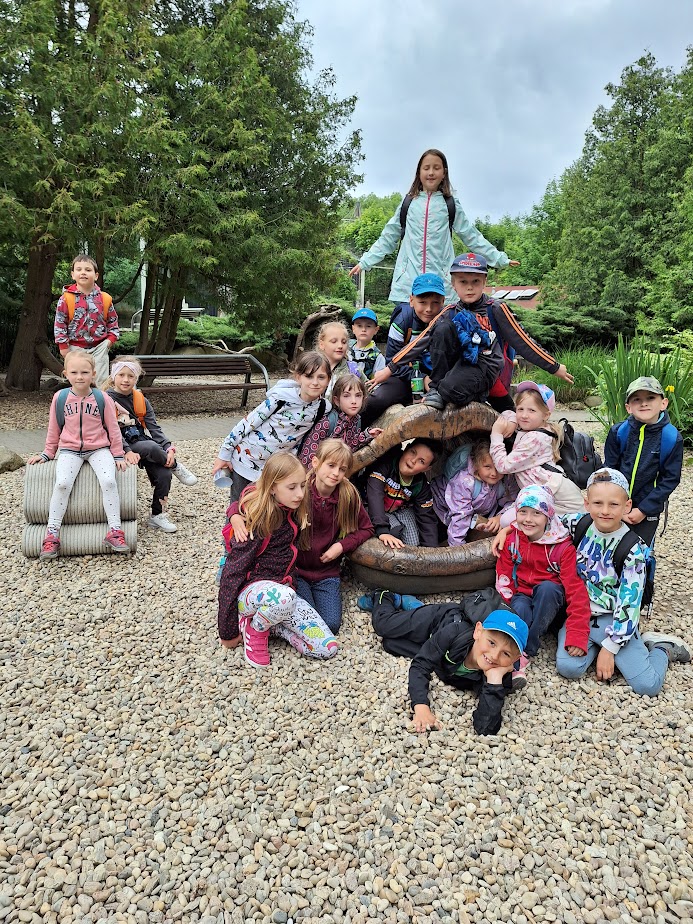 Základní údaje o školeCharakteristika školyZákladní škola:Základní škola je určena pro žáky 1. – 5. ročníku. Základní škola se nachází v klidné části vesnice. Je u hlavní silnice vedle kostela nedaleko zámku. Na nádvoří zámku se konají různé kulturní akce školy. Z dotací MŠMT tzv. „Šablony“, byly pořízeny 3D panely, notebooky, tablety apod. Naše škola je moderně vybavena. Vzhledem k nárustu počtu žáků byla ke konci školního roku zřízena třída z kabinetu, která je pouze pro 8 žáků. Je moderně vybavena. Počet žáků se ve škole zvyšuje. Bylo období, kdy naší škole hrozilo uzavření, ale s podporou zřizovatele se škola zachovala. V kritické době bylo v celé škole 12 žáků. V roce 2022/2023 bylo ve škole 19 žáků, v současné době máme 28 žáků a v příštím školním roce by ve škole mělo být 37 žáků. Škola není typem spádové školy. Žáci, kteří školu navštěvují, jsou většinou místní. Škola umožňuje vzdělání také žákům se speciálními vzdělávacími potřebami i žákům nadaným. V současné době máme ve škole 1 třídu mateřské školy, ve které je 15 dětí. V současné době to je provizorní třída zařízená v místnosti školní družiny. Investičním záměrem obce je postavení nové třídy mateřské školy v budově školního bytu, který je součástí budovy školy. Druhá třída mateřské školy se nachází na zámku. Kapacita této třídy je 25 dětí. Provoz základní školy v současné době probíhá v prvním patře budovy. Výuka probíhala v loňském roce ve dvou třídách. Součástí první třídy je školní družina, která má kapacitu 25 účastníků. Naše organizace nemá vlastní jídelnu. Má pouze výdejnu, která se nachází na zámku. Mateřská škola: Mateřská škola Bohutice pracuje podle Školního vzdělávacího programu (dále jen ŠVP), který vychází z RVP PV se specifickým zaměřením podle zájmu, zážitků, schopností a možností dětí a učitelek. ŠVP má název „Obletíme svět, poznáme ho hned“. Společně s dětmi plánujeme hry a činnosti, vytváříme si tematické celky, naplňujeme klíčové kompetence. Tematické celky vychází ze zážitků a zkušeností dětí, z podmínek, z tradic a čtyř ročních období. Počet umístěných dětí v MŠ je 40. MŠ je rozdělena do dvou tříd. Třída na adrese Bohutice 10 má 25 dětí. Tvoří ji především děti ve věku od 3 do 5 let. Třída na adrese Bohutice 10 má kapacitu 15 dětí. Tuto třídu tvoří předškoláci. Všechny paní učitelky jsou výtvarně zaměřené, rozvíjí fantazii a tvořivé dovednosti dětí ve svých třídách a zdobí dětskými výtvory prostory MŠ. Učitelky si tvoří vlastní motivační programy pro rozvoj jazykových, předmatematických, předčtenářských a pohybových dovedností. Nadále se paní učitelky snaží v průběhu školního roku udržovat materiální vybavení školy a zlepšovat kvalitu zařizováním hracích koutků s pomocí rodičů dětí (opravy hraček, výtvarný materiál, hračky, finanční dary..). Pedagogičtí pracovníci mají zájem o vzdělávání, navštěvují různé semináře a kurzy, kde mají možnost seznamovat se s novinkami předškolní výchovy. Náš program můžeme uskutečňovat díky pěknému a obětavému vztahu učitelek a provozních zaměstnanců k práci s předškolními dětmi. Spolupráce se ZŠ je na velmi dobré úrovni, předškoláci navštěvují 1. třídy, aby se podívali i na své kamarády a také jak vypadá vyučovací hodina. Děti mají možnost zpívat, cvičit a tancovat při hudbě z reproduktoru. Na začátku školního roku využíváme možnost návštěvy paní logopedky – depistáž logopedické prevence v MŠ. Dále využíváme vyšetření školní zralosti speciálním pedagogem z PPP K pobytu venku využíváme obecní hřiště, školní zahrádku a školní hřiště.Součásti Základní školy a Mateřské školy BohuticeZvolený vzdělávací program Rámcový popis personálního zabezpečení činnosti školyÚplnou kvalifikaci splňují: Mgr. Eva Petržilková – učitelka Bc. Martina Kacká – učitelka MŠHana Hubatková – učitelka MŠBc. Marcela Kratochvilová – vychovatelka ve školní družiněBc. Lenka Věchetová, Bc. Martina Melkusová studují daný obor dálkovým studiemVěkové složení pedagogických zaměstnancůÚdaje o zápisu k povinné školní docházce ao následném přijetí k základnímu a předškolnímu vzděláváníZápis k předškolnímu vzděláváníPočet žáků ZŠ, kteří přestoupili na jinou školu Údaje o výsledcích vzdělávání žáků podle cílů stanovených školními vzdělávacími programy a podle poskytovaného stupně vzdělání.Přehled o prospěchu (k 30.06.2023) – denní vzděláváníPřehled o chování (za celý školní rok)Údaje o zameškaných hodináchÚdaje o integrovaných žácích6.Organizace výchovně-vzdělávacího procesu školy7.Průběh a výsledky vzdělávání8.Materiální podpora výuky9.Vyučovací formy a metody10.Motivace žáků11.Interakce a komunikace12.Hodnocení žáků13.Údaje o prevenci sociálně patologických jevůŠkolní metodik prevence: Bc. Lenka VěchetováVe školním roce 2022/2023 jsme se zapojili do různých preventivních programů, které vycházely z nabídky odboru školství a kultury Moravský Krumlov. Jednalo se o dopravní program policie, Národní park Podyjí přichází do škol a školy přicházejí do Národního parku Podyjí, program Hasík, preventivní program od společnosti Centrum Podaných rukou. Dále ve škole proběhla beseda na téma nebezpečí internetu, žáci byli seznámeni s finanční gramotností pořádané projektem České spořitelny, v MŠ se uskutečnila beseda na téma zásady správného chování a kamarádské vztahy, sledovali jsme preventivní pořad Super Mega Digi Day – bezpečný internet pro všechny, přijelo divadlo Šikulka se třemi preventivními programy. Dále jsme se celý rok zaměřili na zdravý životní styl, na utváření pozitivního sociálního klimatu. Zapojovali jsme do akcí spojených s obcí, různá vystoupení, spolupracovali s Unií rodičů. Jezdili jsme na výlety do přírody, škola v přírodě, tvořivé dílny pro děti, sportovní akce, plavání.V rámci výuky je prevence prováděna všemi pedagogy.Školní metodik prevence (ŠMP) spolupracoval s:ostatními pedagogy školynepedagogickými pracovníky školy – školnice ZŠ, se zaměstnanci ŠJs okolními školamiŠMP se přímo účastní na:mapování výskytu sociálně-patologických jevů na škole- 	řešení sociálně-patologických jevů na škole – sociometrie- 	spolupráce s odbornými zařízeními – PPP Znojmo- 	jednání s rodičiEvidence sociálně-patologických jevů na škole – řešil   ŠMP:ŠMP nemusel řešit problémy s návykovými látkami, se záškoláctvím, se šikanou, s gamblingem, s kriminalitou, s rasismem apod. ŠMP řešil zveřejňování příspěvků nezletilých žáků na YouTobe.Spolupráce s rodiči:  Rodiče jsou informováni o strategii Minimálního preventivního programu, který vypracovala na základě Metodického pokynu MŠMT k prevenci a řešení šikanování mezi žáky a školských zařízení (č.j. 24 246/2008–6) vypracovala Bc. Lenka Věchetová ŠMP za spolupráce všech pedagogických pracovníků školy. Preventivní program byl schválen pedagogickou radou.Konkrétní výsledky strategie MPP za tento školní rok:Podařilo se:všechny žáky aktivně zapojit do naplánovaných akcí dle MPPvyužít všech dostupných akcíodměnit žáky za aktivitu, snaživost při sběru starého papírusoustavným působením, přístupem a všímavostí všech zaměstnanců školy řešit daný problémúčast na sportovních akcíchnávštěva výstav a divadel14.Údaje o dalším vzdělávání pedagogických pracovníkůVýčet studií, kurzů, seminářů, kterých se pracovníci školy zúčastnili, počet účastníků:Správní zaměstnankyně Hana Grunová a Lenka Valecká prošly školením Hygienické minimum.15.Údaje o aktivitách a prezentaci školy na veřejnosti16.Akce školy1. Dýňobraní2. Drakiáda3. Policie v ZŠ a MŠ4.Vanoční dílničky s rodiči5. Rozsvícení vánočního stromu6. Charitativní akce „Krabice od bot“7. Mikulášské dovádění8. Česko zpívá koledy9. Divadelní představení v Brně10. Vánoční vystoupení pro důchodce11. Vánoční koncert v kostele12. Divadlo Šikulka13. Tříkrálová sbírka14. Národní park přichází do škol15. Maškarní karneval16. Masopust17. Projekt České spořitelny – finanční gramotnost18.Masopust19. Vítáme jaro20. Jarní stezka – vynášení Morany21. Velikonoční stezka22. Škola v přírodě23. Předškoláci v ZŠ24. Preventivní program – Super Mega Digy Day25. Den vody26. Preventivní program v MŠ27. Příprava ovocného salátu28. Den Země29. Zápis do ZŠ30. Den obce, Den otevřených dveří31. Preventivní programy Podané ruce32. Školy přicházejí do národního parku Podyjí33. Den dětí34. ZOO Jihlava35. Pasování prvňáčků36. Hasiči v ZŠ37. Výlet Vrunoff park38. Beseda masožravé rostliny39. Matematická olympiáda40. Sportovní den41. Atletická olympiáda42. Slavnostní zakončení školního roku.Za pořádání akcí patří velký dík pedagogickému sboru, provozním zaměstnancům, zřizovateli v zastoupení paní starostky Simony Mašové, zaměstnancům obecního úřadu a Unii rodičů.17.Ostatní akce školy18.Zájmové kroužky ve školním roce 2022/2023Deskové hryICT kroužekKroužek anglického jazykaŠikovné ruceKeramika19. Školní družinaVe školní družině se pracovalo podle plánu školní družiny. Děti pracovaly podle jednotlivých témat, které byly rozděleny pravidelně do všech měsíců školního roku. Děti se věnovaly odpočinkové činnosti, kde využívaly hračky a různé společenské hry.Věnovaly se také sportu a výtvarným činnostem Využívaly prostory školní družiny, školního hřiště a v neposlední řadě chodily na vycházky do přírody.20. Zapojení do evropských projektů21.ShrnutíVe školním roce 2022/2023 bylo zapsáno v naší škole 20 žáků. 19 žáků se vzdělávalo denně, 1 žák se vzdělával v cizině.Třídní učitelkou I. třídy (1.ročník) byla Bc. Lenka Věchetová, třídní učitelkou II. třídy (2.3.ročník) Mgr. Eva Petržilková. Ve svých třídách obě paní učitelky vyučovaly český jazyk a matematiku. Anglický jazyk vyučovala paní učitelka Bc. Martina Melkusová, prvouku vyučovala paní učitelka Bc. Lenka Věchetová a Bc. Marcela Kratochvilová, výchovy vyučovala paní učitelka Bc. Marcela Kratochvilová. V družině byla paní vychovatelka Marcela Kratochvilová. Předmět speciální péče učila paní učitelka Bc. Lenka Věchetová. Asistent pedagoga byla Miroslava Novosadová. V MŠ Berušky byla paní učitelka Pavlína Hráčková a paní učitelka Martina Kacká, V MŠ Včeliky byly paní učitelky Hana Hubatková a Martina Melkusová. O pořádek a výdej stravy se staraly paní Hana Grunová, Lenka Valecká. Do 1.ročníku nastoupili v daném školním roce tito žáci a žákyně: Kachlík Richard Brezovský Daniel Svoboda TobiášHrubá NikolaŠtefková MichaelaHolcmanová JulieLačňáková VeronikaPalátová ViktorieBraileanová Barbora2. ročník:Havlíková SáraKopeček MichalHrdlička DominikŠtefka Jáchym3. ročníkČeperová MiroslavaČeperová KateřinaFiala VáclavHolcmanová SofiePeštálová BarboraSojka MatyášV cizině se vzdělává a do naší školy jezdí na přezkoušení Lukáš Zedníček.Komentář k údajům o aktivitách a prezentaci školy na veřejnosti:Činnost školy je výrazně propojena s životem obce i regionu, ve kterém žijeme. Pořádanými akcemi udržujeme staré zvyky a současně reagujeme na současné dění v obci.Snažíme se v dětech vypěstovat pocit sounáležitosti ve vztahu k obci a k lidem, s nimiž se setkávají, žijí a pracují.Pozornost věnujeme taktéž dění v rámci kraje, České republiky a Evropské unieVýznamným partnerem školy jsou rodiče.Spolupráce s nimi probíhá prostřednictvím rodičovských schůzek v průměru 3 – 4 x ročně. Každý pedagog má přesně vymezené konzultační hodiny pro individuální komunikaci s rodiči a je též nabízena možná spolupráce prostřednictvím mailování a facebooku, mesengerRodiče jsou pravidelně zváni do vyučování při příležitosti Dnů otevřených dveří, Dne ukázkových hodin, soutěží apod. Příležitostně zveme i seniory naší obce, pro které připravujeme vystoupení.Celkově je nutno zdůraznit, že většina rodičů má zájem o výchovu a vzdělávání svých dětí, činnost školy podporuje a s učiteli spolupracuje.Zřizovatelem školy je obec Bohutice.Zastupitelstvo obce včetně paní starostky mají zájem o bezproblémový chod školy a jsou vstřícní k požadavkům příspěvkové organizace. Velmi úzce s obcí v čele s paní starostkou spolupracujeme. K obrazové dokumentaci činnosti školy je  využíván vlastní mobilní telefonInternetové stránky naší školy - www.zšamšbohutice, facebookové stránky a messenger. Slouží jak k prezentaci školy, ale taktéž jsou prostředkem dokonalejší informovanosti a komunikace s rodičovskou veřejností.Pro komunikaci s úřady má škola zavedeny Datové schránky, jak stanoví zákon. Pro potřebu hlášení školních úrazů a podpisů různých projektových dokumentů elektronickou cestou  bylo zapotřebí zřídit elektronický podpis. Školní matrika je vedena v systému Bakalář. 22.  Údaje o výsledcích inspekční činnosti provedené Českou školní inspekcí.Inspekce na naší škole nebyla.23.  Základní údaje o hospodaření školy  Viz. Příloha Výsledky hospodaření za školní rok 2022 Viz. Čerpání rozpočtu leden–červen 202324.  ZávěrVýroční zprávu zpracovala ředitelka školy Mgr Eva Petržilková.V Bohuticích dne 4.10.2023                        Razítko a podpis ředitelky školyPedagogická rada schválila výroční zprávu 4.10.2023Školská rada výroční zprávu schválila 12.10.2022Název školyZákladní škola a Mateřská škola Bohutice, okres Znojmo, příspěvková organizaceSídlo školy Bohutice 10, 671 76 OlbramovicePrávní formapříspěvková organizaceIČO71010670Vedení školy ředitelka: Mgr. Eva Petržilková     tel.775410222, 515336335Adresa pro dálkový přístupe-mail : skola.bohutice@centrum.cz. e.petrzilkova@seznam.cz www.zsamsbohutice.czZřizovatelObec BohuticeBohutice 8, 67176 OlbramoviceTel.515336315e-mail: starosta.bohutice@seznam.czÚdaje o školské raděHana Štefková za rodičeIng. Jan Helešic za obecBc. Lenka Věchetová za školuMateřská školaMateřská školaMateřská školaPočet třídPočet dětíPrůměrný počet na třídu24020Základní školaZákladní školaZákladní školaZákladní školaPočet žákůPočet žáků2121Z toho počet žáků vzdělávajících se v ciziněZ toho počet žáků vzdělávajících se v cizině2 (v průběhu roku byl jeden žák přeřazen do ZŠ Olbramovice)2 (v průběhu roku byl jeden žák přeřazen do ZŠ Olbramovice)Počet třídPočet žákůPočet žákůPrůměrný počet na třídu219199,5Rozdělení žáků podle ročníkůRozdělení žáků podle ročníkůDenní vzděláváníDenní vzděláváníRočníkPočet žáků1.ročník92.ročník43.ročník6Vzdělávání v zahraničíVzdělávání v zahraničíRočníkPočet žáků3.15.1 (byl přeřazen v průběhu roku do ZŠ Olbramovice)Materiálně-technické podmínky školyMateriálně-technické podmínky školyZákladní organizace má dvě budovy, budova MŠ a budova ZŠZákladní organizace má dvě budovy, budova MŠ a budova ZŠMístnosti v MŠBohutice 8Herna s učebnou a jídelnou, tělocvična, ložnice, jídelna, šatna, toalety. Místnosti v MŠBohutice 10 V přízemí budovy školy se nachází herna s ložnicí, toalety, šatna – kapacita 15 dětí. Tato třída je v bývalé místnosti školní družiny. Je provizorní. Výjimku povolila KHS.Kapacita MŠV budově Bohutice 8 je kapacita 25 dětí žádá se o výjimku, v budově Bohutice 10 je kapacita 15 dětí.Kapacita MŠ je 40 místMístnosti v ZŠV prvním patře byly 2 třídy. O velkých prázdninách se vybudovala ze starého kabinetu nová malá třída pro 8 žáků, která je vybavena televizí, která slouží k různým prezentacím I. třída 1.ročník II. třída 2. a 3.ročník.  V I. třídě je herna družiny  V prvním patře jsou toalety pro dívky a chlapce, toaleta pro pedagogy. V prvním patře je ředitelna, kabinet s pomůckami, sborovna. V přízemí je šatna pro děti. Vybavení učebenV I. třídě se nachází školní knihovna, koutek knihovna, 3 D interaktivní panel, třída byla vybavena novou tabulí na psaníV II. třídě je interaktivní tabule s počítačem, která byla nahrazena 3 D interaktivním panelem, velká barevná kopírka s tiskárnou,10 přenosných počítačů pro žáky notebookůObě třídy jsou vybaveny didaktickými pomůckami, nástěnnými obrazy.Odpočinkový areál, zahrada, hřiště v MŠZahrada, zahradní domek, prolézačky,pískoviště s krycí sítí,  hřiště s herními prvkyOdpočinkový areál v ZŠŠkolní hřiště, školní dvůr, zahrada s novými herními prvkyPoznámka:Odpočinkové areály mohou využívat, jak děti z MŠ, tak i žáci ze ZŠSportovní zařízeníPronajatá tělocvična od tělovýchovné jednoty BohuticeŠkolní hřiště ZŠ Bohutice s areálem prolézaček, zahrada s prolézačkami MŠ BohuticeFotbalové hřiště obce BohuticeNové knihy a učebniceŠkolní knihovnu průběžně vybavujeme novými knihami. Byly zakoupeny nové učebnice pro žáky. Různé pracovní sešity s pracovními listy, které slouží učitelům ve výuce. Zakoupili jsme učebnice nakladatelství Taktik, které se věnují kritickému myšlení a jsou v nich zahrnuty prvky nové informatiky a digitalizace.Vybavení kabinetu, učeben pomůckamiŠkolní kabinet je vybaven spoustou učebních pomůcek. Zakoupily se nové nástěnné tabule dětská mapa světa, hry na rozvíjení logiky, z peněz na digitalizaci se zakoupilo robotické lego s tabletem, robotické myši, které slouží k základům výuky nové informatiky, zakoupily se nové deskové hry vhodné do výuky.Vybavení MŠ Obě třídy MŠ jsou vybaveny moderním nábytkem, spoustou hraček a didaktických pomůcek, obě třídy mají kopírku, tiskárnu, CD přehrávač, netbooky, televize, zpětný projektor.Obě třídy mateřské školy jsou vybaveny pomůckami do tělesné výchovy  Vybavení ZŠ audiovizuální a výpočetní technikou. 10 přenosných netbooků pro práci žáků2 tablety8 netbooků pro práci učitelů1 3D panel 1 velká barevná kopírka s tiskárnou1 kopírka s tiskárnou a skenerem  Didakta  - výukový softvér pro práci žáků. 1 interaktivní tabuleRobotické lego Na vystoupení pro děti je k dispozici reprobedna se dvěma mikrofony. V základní škole používáme vysokorychlostní internet O2.Připojení k internetu bude potřeba projednat se zřizovatelem, bude třeba provést zasíťováníO velkých prázdninách byl pořízen nový 3D panel a tablet, který slouží k ovládání televize   Investiční rozvojV prostorách školního bytu bude provedena rekonstrukce. Bude zde zřízená nová třída mateřské školy. V daném školním roce začaly přípravy na rekonstrukci.Název zvoleného vzdělávacího programuV ročníkuŠVP pro základní vzdělávání1.-5. ročníkŠVP pro předškolní vzděláváníMateřská školaŠVP pro školní družinuZákladní školaZákladní údaje o pracovnících školyZákladní údaje o pracovnících školyPočet pracovníků celkem12Počet učitelů ZŠ přepočtený na úvazky3 učitelé, přepočteno na úvazek2,364Počet vychovatelů ŠD přepočtený na úvazek1 vychovatelka 0,567Počet učitelek MŠ přepočtených na úvazky3,871Uklízečka ZŠ, úvazek0,625Uklízečka MŠ, úvazek0,75Výdej stravy pro MŠ, úvazek0,25Asistent pedagoga v ZŠ0,639Úklid a údržba školního hřiště a školní zahrady0,25do 30.11.Pedagogičtí pracovníciÚvazek.Stupeň vzděláníAprobaceŘeditelka, učitelka ZŠMgr. Eva Petržilková1,0VŠ1.stupeň ZŠUčitelka ZŠBc. Lenka Věchetová1,0Bakalářské studiumSociální pedagogikaUčitelka ZŠBc. Marcela Kratochvílová0,364Bakalářské studiumPředškolní mimoškolní vzděláváníVychovatelka ŠDBc. Marcela Kratochvilová0,567Bakalářské studiumPředškolní a mimoškolní vzděláváníMiroslava Novosadová0,639Středoškolské bez maturityStudium pro asistenty pedagogaUčitelka MŠBc. Martina Kacká1,0Bakalářské studiumSpeciálníPedagogikaS možností učení v MŠUčitelka MŠBc. Tereza VašíčkováOd1.11.ji vystřídalaP. učitelka Hráčková Pavlína1,0Bakalářské studiumstředoškolskéPředškolní vzděláváníSociální činnostUčitelka MŠHana Hubatková1,0Střední s maturitouStřední pedagogická školaBc. Martina Melkusová0,871Bakalářské studiuSociální pedagogikaVěkPočetDo 35 let135 -507Nepedagogičtí pracovníciÚvazekUklízečka MŠHana Grunová0,75Výdej stravy MŠHana Grunová0,25Uklízečka ZŠLenka Valecká0,65Výdej stravyLenka Valecká0,375Úklid a údržba školní zahrady a školního hřištěVladimíra Štefková0,25 – do 30.11.2023Pracovníci na dohoduPoziceMarta Krabicová Zástup za nemoc úklidMgr. Jakub PetržilkaICT technikZápis k povinné školní docházceZápis k povinné školní docházceZápis k povinné školní docházceZápis k povinné školní docházcePočet zapsaných dětíPočet dětí přijatých do prvního ročníkuZ toho dětí starších 6ti let (nástup po odkladu)Počet odkladů pro školní rok 2022/2023111021Počet zapsaných dětíPočet přijatých dětí1010Z důvodu přestěhování jedna žákyně přestoupila do 2. ročníku do ZŠ Moravský KrumlovRočníkPočet žákůProspěli s vyzna-menáním.ProspěloNeprospělŽáci s dostatečnouNehodnoceno1.99----2.44----3.651---Celkem19181---1 žák se vzdělává v zahraničíRočníkPočetžákůPochvalaTUPochvalaŘŠNapomenutíTUDůtkaTUDůtkaŘŠ2. stupeň3. stupeň1.990-----2.440-----3.660-----celkem19190-----Komentář:   Pochvaly TU byly uděleny za aktivitu, snaživou a zodpovědnou práci, za výborný prospěch, za vzornou reprezentaci školyRočníkPočet omluvených hodinPočet omluvených hodin na žákaPočet neomluvených hodin celkemPočet neomluvených hodin na žáka1.68075,56002.848212003.615102,500 celkem:2143214,300Komentář:   Počty zameškaných hodin jsou uvedeny za obě pololetí. Absence žáků byla velká. Všechny absence byly od rodičů řádně omluveny.RočníkyPočet dětí ve tříděStupeň postižení1.0         02.033.10Obě dvě žákyně mely 2 hodiny speciální péčeObě dvě žákyně mely 2 hodiny speciální péčeObě dvě žákyně mely 2 hodiny speciální péčeRozvrh hodin (psychohygiena)V souladu s ŠVPVzdělávání žáků se speciálními  potřebami učeníSpeciální pedagogická péčeŠkolní řád, klasifikační řádVypracovány dle potřeb školyInformační systém vůči žákům a rodičůmFunkčníŽáci a rodiče byli informováni o dění ve škole i mimo školu prostřednictvím školního deníčku, žákovské knížky, webových stránek školy, skupinou v Messengru, facebookovým profilem školy.Činnost školního psychologa,speciálního pedagoga,spolupráce s PPP a SPCSpolupráce s PPP ve Znojmě, a s PPP v Brně, Prevence sociálně-patologických jevůMetodikem prevence byla Bc. Lenka VěchetováKlima školyPodnětné, rodinnéPřijímaná opatření a jejich vliv na zlepšení výchovně-vzdělávacího procesuKladná motivace žáků, pochvaly, besedy, napomenutí, důtky, celoroční hry, komunitní kruh, různé didaktické hry, srovnávání situací v učení a v realitě života, badatelský způsob výukySoulad výuky s obecnými cíli a zásadami vzděláváníSplněno, žáci byli vzděláváni podle ŠVP školy. Propojovali výuku. Jednotlivá témata byla propojována do různých předmětů.Soulad výuky s cíli předškolního nebo základního vzdělávání Soulad výuky byl splněnVhodnost a přiměřenost stanovených cílů výuky k aktuálnímu stavu třídy, respektování  individuálních vzdělávacích potřeb žákůVždy se přihlíží k individuálním schopnostem žáků. Musí být však splněny vzdělávací cíle ŠVP v daném ročníku. Je důležité věnovat se žákům nejen s SPU, ale také je důležité věnovat se žákům nadaným a prohlubovat jejich vědomosti.Konkretizace cílů ve sledované výuceZajištěnaNávaznost probíraného učiva na předcházející témataZajištěnaVhodnost vybavení a uspořádání učeben vzhledem k cílům výuky a k činnostemProstorné učebny, výuka v lavicích, na koberci, v přírodě, v prostorách zámku, na chodbáchPodnětnost učeben vzhledem k podpoře seberealizace a identity žákůAno, využívání školních názorných pomůcek a prací  i pomůcek vytvořených žáky. Žáci si často samy tvoří přehledné nástěnky, portfolia.Důležité je využívání didaktických pomůcek k daným tématům, deskové hry atd.Účelnost využití pomůcek, učebnic, didaktické technikyVyužívání učebnic, pracovních listů, tvoření portfolii, využívání interaktivních tabulí, Využívání didaktických pomůcek, her, práce s počítačemŘízení výuky, vnitřní členění hodinPráce v hodinách je činorodá, žáci se učí ve skupinách, pohybem, ale také klasickým sezením v lavicích. Hodina je členěna do několika částí, aby výuka byla zajímavá.     V hodinách jsou zařazovány prvky digitalizace, jako je práce s interaktivní tabulí, s počítači, ale také šifrování, krokování, řešení rébusů, hlavolamů atd.Řízení distanční výukyDistanční výuka neproběhla.Sledování a plnění stanovených cílůStanovené cíle se plnily během celého školního roku. Prostřednictvím vzájemné komunikace mezi pedagogy docházelo k různým sdílením mezi pedagogy nejen v naší škole.Podpora osobnostního a sociálního rozvoje dětí, jejich sebedůvěry, sebeúcty, vzájemného respektování a toleranceProbíhala. Konaly se různé debatní kruhy, psychologické hry, rozebírání aktuálních situacíMožnost seberealizace dětí, jejich aktivního a emočního zapojení do činností, uplatnění individuálních možností, potřeb a zkušenostíAnoVyužívání metod aktivního, prožitkového učení, experimentování, manipulování, objevování, práce s chybouAnoÚčelnost výuky frontální, skupinové, individuální, distančníVyužití všech typů dle situaceVyváženost rolí učitele jako organizátora výuky a jako zdroje informacíAnoRespektování individuálního tempa, možnost relaxace žákůAnoAktivita a zájem žáků o výukuU většiny žáků byla snaha být úspěšný a plnit zadané úkoly a povinnosti.Propojení teorie s praxí (v činnostech žáků)ProbíhaloVyužívání zkušeností žákůProbíhaloVliv hodnocení na motivaci žákůPozitivní kladné hodnocení zvyšovalo motivaci žáků.Osobní příklad pedagogaAnoKlima třídyPozitivní, rodinné prostředí.Akceptování stanovených pravidel komunikace mezi učitelem a žáky i mezi žáky navzájemPravidla stanovena, většinou žáků přijata a dodržována.Možnost vyjadřování vlastního názoru, argumentace, diskuseDána – diskusní kroužek pavučinka, sebehodnocení, komunitní kruhVzájemné respektování, výchova k toleranciAno.Vyváženost verbálního projevu učitelů a dětí, příležitosti k samostatným řečovým projevům dětí, rozvoj komunikativních dovedností žákůVyužití projektů apod.Obsluha kamerového systému.Veřejná vystoupení.Věcnost, konkrétnost a adresnost hodnoceníAno.Respektování individuálních schopností žákůAno.Využívání vzájemného hodnocení a sebehodnocení žákůAno.Ocenění pokrokuAno.Zdůvodnění hodnocení žáků učitelemAno.Vhodnost využitých metod hodnocení žáků učitelemAno.Využití klasifikačního řáduAno.ZaměstnanecNázev akceMgr. Eva PetržilkováPrávní poradna pro vedoucí školských zařízeníPravidelné porady ředitelů školSchůzky a školení v rámci projektu MAP 3Porady v rámci matematické skupinyVýjezdní zasedání ředitelů v hotelu Vinice HnaniceDokumenty v MŠZápis do ZŠ a MŠČeská školní inspekce jako kontrolní orgánInformatika s EmilemBadatelské učeníHana HubatkováRozvoj grafomotoriky u dětí předškolního věkuDokumentace v MŠPedagogické dovednosti učitelky MŠGramotnosti v předškolním vzděláváníBadatelské učeníNakopávačka Tvorba IVP pro děti v MŠSdílení v MŠ JezeřanyBc. Lenka VěchetováUmělá inteligence ve službách učitelůPráce s třídním klimatemŠkolní metodik prevenceH-Edu šetří čas učitelůmInteraktivita nové trendyJak nalákat žáky k četběHravý český jazykRevize RVPKybernetická bezpečnost a prevenceŠkolní metodik prevence na školeInformatika pro začátečníkySdílení v ZŠ JezeřanyDálkové studium – Učitelství pro 1. stupeň ZŠMiroslava NovosadováJak na náročnou komunikaci s rodičemJak tvořit pravidla pro zlobivé žákyBc. KackáSdílení MŠ RouchovanyMelkusová MartinaDálkové studium Učitelství pro 1.stupeň ZŠ a MŠSdílení ZŠ VedroviceBc. Marcela KratochvílováSdílení ZŠ VedroviceSpolupráce školy a dalších subjektůZŠ – MŠ Bohutice spolupráce pořádání různých společných akcíZŠ Bohutice – ZŠ Vedrovice- ZŠ Suchohrdly u Miroslavi,ZŠ Jiřice u Miroslavi, ZŠ Olbramovice – sportovní soutěže olympiády, matematické soutěžeObec Bohutice – velká podpora při organizaci různých akcíKnihovna Moravský Krumlov – pasování prvňákůMěsto Moravský Krumlov – evropské projektVýchova ke zdravíProjekt mléko a ovoce do školDěti každý týden dostávají mléko a ovoceSchůzky rodičůZáří, listopad, leden, dubenFocení dětíVánoční foceníFocení ke Dni matekFocení na závěr školního rokuBohutický zpravodajPíšeme články do Bohutického zpravodajeKomentář: I přes malý počet žáků v naší škole jsme se velmi dobře umístili na oblastní soutěži v Suchohrdlech u Miroslavi s názvem Na křídlech knihy.Na atletické olympiádě malotřídních škol jsme se umístili ve skoku dalekém, v běhu a hodu kriketovým míčem.Název projektuCo projekt obsahujeLAKTEA Dvakrát do měsíce děti dostávají mléko a ovoceProjekt MAP IIIZaštituje město Moravský KrumlovJe to projekt, ve kterém se setkávají pracovní skupiny, které se zaměřují na zlepšení vyučování, pracovního prostředí, vzájemné sdílení mezi školamiProjekt Šablony 3 spolupracujeme s PROFI školou.Z tohoto projektu byla placena školní asistentka Miroslava NovosadováHradí vzdělávání pro pedagogy, Zájmové kroužkySdílení pedagogůProjektové dnyJménoPodpisBc. Lenka VěchetováBc. Martina KackáBc. Martina MelkusováLucie MičkováHana HubatkováBc. Marcela KratochvílováMiroslava NovosadováMgr. Lenka VěchetováJménoPodpisIng. Jan HelešicMgr. Hana ŠtefkováBc. Lenka Věchetová